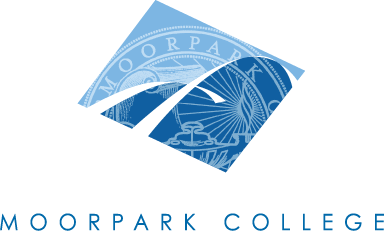 Technical Review Curriculum Sub-CommitteeAGENDADecember 6, 20121:00 – 4:00 pm – A-138Courses to be reviewed:Inactivations:MUS M03MUS M15MUS M19MUS M32PDEV M01PDEV M01APDEV M01CPDEV M01DPDEV M02PDEV M03PDEV M11PDEV M12Adjourned at 3:00 pmPositionNamePresentCo-ChairMary ReesCo-ChairJane HarmonCurriculum SpecialistGlenela RajpaulInstructional Data SpecialistKim WattersAlan CourterArticulationLetrisha MaiLibrary ResourcesMary LaBargeTR RepsChristine AguileraLydia EtmanJanice FeingoldBeth MegillPresentersNathan BowenPresentersTraycie KephartTIMECOURSE IDNOTES1:00MUS M110 HOLDTechnical: (Originator: James Song)Add formerly courseDo not move forward until recommended changes have been completed1:15DANC M18 L5Substantial: (Originator: Beth Megill)Minor change to pre-req wording1:30DANC M51 L5Technical: (Originator: Beth Megill)Change pre-req to co-req1:45DANC M55A L5Technical: (Originator: Beth Megill)2:00DANC M55B L5New: (Originator: Beth Megill)2:15KIN M01 L5Outline Update: DE (Originator: Traycie Kephart)Fixed minimum/maximum hoursAdd 4th edition of textbook2:30MATH M25C L5Outline Update: GE-D2 (Originator: Grethe Wygant)3:00ARTH M14 L5Outline Update: GE-C1 (Originator: Christine Marx)Added learning outcomes to course contentAdded GE area F